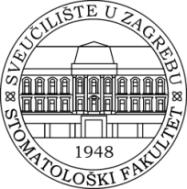 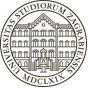 SVEUČILIŠTE U ZAGREBUSTOMATOLOŠKI FAKULTET
10000 ZAGREBGundulićeva 5MB: 3204995OIB: 70221464726JN-C-4-2019POZIV NA DOSTAVU PONUDAPRUŽANJE AGENCIJSKIH USLUGA ZA ORGANIZACIJU TEČAJA „MEHANIKA TERAPIJE U SUVREMENOJ ORTODONTSKOJ PRAKSI“Zagreb, veljača 2019.Predmet nabavePružanje agencijskih usluga za organizaciju tečaja „Mehanika terapije u suvremenoj ortodontskoj praksi“.Nabava obuhvaća pružanje agencijskih usluga organizacije tečaja „Mehanika terapije u suvremenoj ortodontskoj praksi“ koji će se održati dana 17. i 18. svibnja 2019. u Rovinju.Usluga će se pružati prema zahtjevima iz ponudbenog lista (Prilog 1.) Troškovnika/tehničke specifikacije (Prilog 2.).Podaci o osobi ili službi zaduženoj za kontaktInes Muljat Skansi, mag.iur.e-mail: skansi@sfzg.hrBroj telefona: 01/4807-350Broj telefaksa: 01/4807-367III.	Evidencijski broj nabaveJN-C-4-2019IV.	Procijenjena vrijednost nabave 150.000,00 knV.	Postupak nabaveSukladno članku 15. Zakona o javnoj nabavi (NN 120/16)VI.	Mjesto pružanja usluge: Grad RovinjVII.	Razlozi za isključenje ponuditeljaNaručitelj će isključiti ponuditelja gospodarskog subjekta ako utvrdi da postoje osnove za isključenje iz stavka 1. točaka 1. i 2. sukladno članku 251. Zakona o javnoj nabavi.Kao dokaz potrebno je dostaviti potpisanu Izjavu o nepostojanju razloga isključenje ponuditelja (Prilog 3.) iz dokumentacije poziva za dostavu ponuda Naručitelj će isključiti ponuditelja ako nije ispunio obvezu plaćanja dospjelih poreznih obveza i obveza za mirovinsko i zdravstveno osiguranje, osim ako mu sukladno posebnom propisu plaćanje obveza nije dopušteno ili je odobrena odgoda plaćanja. Kao dokaz potrebno je dostaviti potvrdu Porezne uprave o stanju duga, koja ne smije biti starija od 30 dana računajući od dana slanja poziva na dostavu ponuda.3. 	Naručitelj će isključiti ponuditelja ako je dostavio lažne podatke pri dostavi dokumenata kojima dokazuje da ne postoje razlozi isključenja i/ili kojima dokazuje sposobnost.VIII.	Uvjeti sposobnosti ponuditeljaPonuditelj mora dokazati pravnu i poslovnu sposobnost sukladnu traženju iz dokumentacije   poziva za dostavu ponuda.Ponuditelj u svrhu dokazivanja pravne i poslovne sposobnosti mora dostaviti sljedeće:1.	Izvadak iz sudskog, obrtnog, strukovnog ili drugog odgovarajućeg registra države sjedišta, a ako se oni ne izdaju u državi sjedišta, ponuditelj može dostaviti izjavu s ovjerom potpisa kod nadležnog tijela.2.	Ponuditelj u svrhu dokazivanja tehničke i stručne sposobnosti mora dostaviti slijedeće:Popis ugovora o izvršenim uslugama za isti ili sličan predmet nabave, izvršenim u godini u kojoj je započeo postupak javne nabave i tijekom tri godine koje prethode toj godini.Kako bi naručitelj utvrdio iskustvo i sposobnost izvršenja usluga koje su predmet ovog postupka nabave, u navedenom popisu ugovora najmanje tri ugovora moraju se odnositi na  predmet nabave iz ovog postupka i to kako slijedi: dokaz (potvrde) o izvršenju najmanje tri ugovora u godini u kojoj je započeo postupak javne nabave i tijekom tri godine koje prethode toj godini.Potvrde o uredno ispunjenim ugovorima moraju sadržavati slijedeće podatke: vrijednost ugovora, datum izvršenja usluge i naziv druge ugovorne strane. Dokaz iz ove točke mora biti razmjeran predmetu nabave na način da zbroj vrijednosti svih ugovora nije manji od procijenjene vrijednosti nabave iz ovog postupka.*Svi dokumenti kojima ponuditelji dokazuju traženu sposobnost mogu se priložiti u neovjerenoj preslici. IX.	JamstvaPonuditelj, čija će ponuda biti odabrana kao najpovoljnija, obvezan je prije sklapanja ugovora, odnosno najkasnije do dana potpisa ugovora, dostaviti Naručitelju jamstvo za uredno izvršenje ugovora u visini 10% od vrijednosti ponude s PDV-om. Jamstvo ponuditelj dostavlja u obliku bjanko zadužnice ovjerene kod javnog bilježnika.X.	Sadržaj i način dostave ponudaSadržaj ponude:1. Ponudbeni list potpisan i ovjeren od ovlaštene osobe ponuditelja (Prilog 1.)2. Ponudbeni troškovnik potpisan i ovjeren od ovlaštene osobe ponuditelja (Prilog 2.)3. Dokaz pravne i poslovne sposobnosti (Izvod o upisu u sudski, obrtni, strukovni ili drugi           odgovarajući registar) 4. Izjava o nepostojanju razloga isključenje ponuditelja (Prilog 3.)5. Potvrda Porezne uprave o stanju duga  6. Popis izvršenih ugovora u svrhu dokazivanja tehničke i stručne sposobnosti ponuditelja       (Prilog 4.)XI.	Rok za dostavu ponudePonudu s ispunjenim obrascima i troškovnikom dostaviti do utorka 12. veljače 2019. do 12 sati, na adresu naručitelja: Sveučilište u Zagrebu Stomatološki fakultet, Tajništvo, 10000 Zagreb Petrinjska 34 s naznakom „PONUDA-NE OTVARAJ-JN-C-4-2019”.XII.	Rok valjanosti ponudeDeset (10) dana od dana isteka roka za dostavu ponuda.XIII.	Kriterij odabira najpovoljnije ponudeNajniža cijena uz zadovoljavanje svih uvjeta iz Poziva za dostavu ponuda i Ponudbenog troškovnika u prilogu iste. S odabranim ponuditeljem sklopit će se ugovor o javnoj nabavi.XIV.	Početak i rok izvršenja ugovora Rok početka pružanja usluga je 17. svibnja 2019. godine.Rok završetka pružanja usluga je 18. svibnja 2019. godine.Ugovor o javnoj nabavi traje do izvršenja ugovornih obveza.XV.	Rok, način i uvjeti plaćanjaPredujam je isključen. Plaćanje će se izvršiti na temelju ispostavljenih računa za nesporno izvršen predmet nabave, virmanom na žiro-račun odnosno IBAN odabranog ponuditelja, sukladno cijenama iz prihvaćene ponude u roku od 30 dana od dana zaprimanja računa. PRILOG 1. PONUDBENI LISTPodaci o ponuditelju: Cijena ponude: *Ponuditelj je ovlašten dati ponudu na svom obrascu ako sadrži sve, ovim obrascom, tražene podatke.	M.P.                                                                         ___________________________________________                                              (Ime i prezime osobe ovlaštene za zastupanje ponuditelja)                                              ___________________________________________PRILOG 2. TROŠKOVNIK/TEHNIČKA SPECIFIKACIJAKoličine za stavke označene* su maksimalne količine koje mogu biti manje ovisno o broju sudionika.Točne količine navedenih stavki utvrdit će se zadnjega dana registracije sudionika zaključno do 18. svibnja 2019.1Jelovnik za navedene stavke po osobi uključuje:Predjelo: mini sendviči s različitim dodacima i prilozima; Glavno jelo: meso s prilozima, „quiche loraine“, salate i umaci po izboru, peciva;
Desert: kolač po izboru (voćni ili čokoladni); Piće: čaša pjenušca i vina, čaša vode i soka.2Jelovnik za navedene stavke po osobi uključuje: jelovnik po izboru (riblji ili mesni):Riblji:1 slijed: jelo od škampa s prilozima, pečena kravlja skuta, salata;2 slijed: juha od povrća, losos s prilozima;
3 slijed: bijela riba s prilogom (povrće) i salata;
4 slijed: riba pečena na tavici s prilogom (gljive, povrće); 5 slijed: čokoladni kolač;Piće: čaša pjenušca i vina, čaša vode i soka.Mesni: 1 slijed: terina od guščje jetre s prilogom (gljive, povrće);2 slijed: juha, tjestenina punjena mesom s prilozima (gljive, povrće); 3 slijed: rižoto od povrća, meso puževa, salata;4 slijed: janjeći odrezak s prilozima (gljive, povrće, palenta);5 slijed: voćni kolač s dodacima (tučeno vrhnje, krema od karamele);Piće: čaša pjenušca i vina, čaša vode i soka.Mjesto i datum: _________________________________Ime i prezime osobe ovlaštene za zastupanje ponuditelja:   __________________________________Potpis: ______________________________________                                                                                                                                                          M.P.PRILOG 3. IZJAVA O NEPOSTOJANJU RAZLOGA ISKLJUČENJA PONUDITELJAU skladu sa člankom 251. Zakona o javnoj nabavi („Narodne novine“ broj: 120/16), dajem sljedećuIZJAVUJa, 	(ime i prezime ovlaštene osobe, OIB)iz 	(adresa stanovanja)broj osobne iskaznice_____________________izdane od	kao osoba ovlaštena po zakonu za zastupanje 	(naziv, adresa, OIB pravnog subjekta)pod materijalnom i kaznenom odgovornošću izjavljujem da nisam pravomoćno osuđen/a za bilo koje od sljedećih kaznenih djela:a) sudjelovanje u zločinačkoj organizaciji, na temelju– članka 328. (zločinačko udruženje) i članka 329. (počinjenje kaznenog djela u sastavu zločinačkog udruženja) Kaznenog zakona– članka 333. (udruživanje za počinjenje kaznenih djela), iz Kaznenog zakona („Narodne novine“, br. 110/97., 27/98., 50/00., 129/00., 51/01., 111/03., 190/03., 105/04., 84/05., 71/06., 110/07., 152/08., 57/11., 77/11. i 143/12.)b) korupciju, na temelju– članka 252. (primanje mita u gospodarskom poslovanju), članka 253. (davanje mita u gospodarskom poslovanju), članka 254. (zlouporaba u postupku javne nabave), članka 291. (zlouporaba položaja i ovlasti), članka 292. (nezakonito pogodovanje), članka 293. (primanje mita), članka 294. (davanje mita), članka 295. (trgovanje utjecajem) i članka 296. (davanje mita za trgovanje utjecajem) Kaznenog zakona– članka 294.a (primanje mita u gospodarskom poslovanju), članka 294.b (davanje mita u gospodarskom poslovanju), članka 337. (zlouporaba položaja i ovlasti), članka 338. (zlouporaba obavljanja dužnosti državne vlasti), članka 343. (protuzakonito posredovanje), članka 347. (primanje mita) i članka 348. (davanje mita) iz Kaznenog zakona („Narodne novine“, br. 110/97., 27/98., 50/00., 129/00., 51/01., 111/03., 190/03., 105/04., 84/05., 71/06., 110/07., 152/08., 57/11., 77/11. i 143/12.)c) prijevaru, na temelju– članka 236. (prijevara), članka 247. (prijevara u gospodarskom poslovanju), članka 256. (utaja poreza ili carine) i članka 258. (subvencijska prijevara) Kaznenog zakona– članka 224. (prijevara), članka 293. (prijevara u gospodarskom poslovanju) i članka 286. (utaja poreza i drugih davanja) iz Kaznenog zakona („Narodne novine“, br. 110/97., 27/98., 50/00., 129/00., 51/01., 111/03., 190/03., 105/04., 84/05., 71/06., 110/07., 152/08., 57/11., 77/11. i 143/12.)d) terorizam ili kaznena djela povezana s terorističkim aktivnostima, na temelju– članka 97. (terorizam), članka 99. (javno poticanje na terorizam), članka 100. (novačenje za terorizam), članka 101. (obuka za terorizam) i članka 102. (terorističko udruženje) Kaznenog zakona– članka 169. (terorizam), članka 169.a (javno poticanje na terorizam) i članka 169.b (novačenje i obuka za terorizam) iz Kaznenog zakona („Narodne novine“, br. 110/97., 27/98., 50/00., 129/00., 51/01., 111/03., 190/03., 105/04., 84/05., 71/06., 110/07., 152/08., 57/11., 77/11. i 143/12.)e) pranje novca ili financiranje terorizma, na temelju– članka 98. (financiranje terorizma) i članka 265. (pranje novca) Kaznenog zakona– članka 279. (pranje novca) iz Kaznenog zakona („Narodne novine“, br. 110/97., 27/98., 50/00., 129/00., 51/01., 111/03., 190/03., 105/04., 84/05., 71/06., 110/07., 152/08., 57/11., 77/11. i 143/12.)f) dječji rad ili druge oblike trgovanja ljudima, na temelju– članka 106. (trgovanje ljudima) Kaznenog zakona– članka 175. (trgovanje ljudima i ropstvo) iz Kaznenog zakona („Narodne novine“, br. 110/97., 27/98., 50/00., 129/00., 51/01., 111/03., 190/03., 105/04., 84/05., 71/06., 110/07., 152/08., 57/11., 77/11. i 143/12.), i za odgovarajuća kaznena djela koja, prema nacionalnim propisima države poslovnog nastana gospodarskog subjekta, odnosno države čiji je osoba državljanin, obuhvaćaju razloge za isključenje iz članka 57. stavka 1. točaka od (a) do (f) Direktive 2014/24/EU.PRILOG 4.POPIS UGOVORA
u 2019. godini i tijekom prethodnih 3 (tri) godine(upisati samo ugovore koji su u potpunosti uredno izvršeni i koji su relevantni zapredmetni poziv na dostavu ponuda)Datum:		 Potpis:Privitak: potvrde o izvršenim ugovorimaNaručitelj: Sveučilište u Zagrebu Stomatološki fakultetGundulićeva 5, 10000 Zagreb OIB:Predmet nabave: Pružanje agencijskih usluga za organizaciju tečaja „Mehanika terapije u suvremenoj ortodontskoj praksi“Naziv i sjedište ponuditelja/člana zajednice ponuditelja OIB:IBAN:Status u poreznom sustavu:Broj telefona, telefaxa:Adresa e-pošte:Ime, prezime ovlaštene osobe za zastupanje gospodarskog subjektaIme, prezime i funkcija osobe za kontakt:Broj telefona, telefaxa osobe za kontakt:Cijena ponude bez PDV-a:Iznos PDV-a:Cijena ponude s PDV-om:Rok valjanosti ponude:Mjesto, datum:                                                   (Potpis)                            R.br.Naziv stavkeNaziv stavkeJedinica mjereKoličinastavkeCijena stavke(kn bez PDV-a)Ukupna cijena stavke(kn bez PDV-a)R.br.Naziv stavkeNaziv stavkeABCD (BxC)1.Usluge organizacijetečajaON LINE registracijski sustav; registracijska naknadaosoba801.Usluge organizacijetečajaPrijenosna fiskalna blagajna sat41.Usluge organizacijetečajaRegistracija i podaci za uplatu kotizacijeosoba801.Usluge organizacijetečajaOpcija rezervacije i doplate za gala večeruosoba801.Usluge organizacijetečajaEmail potvrda i slanje računa e-mailomosoba801.Usluge organizacijetečajaKonferencijski komplet(6x9 cm) s imenom, plastičnom košuljicom i vrpcom komplet80R.br.Naziv stavkeNaziv stavkeJedinica mjereKoličinastavkeCijena stavke (kn bez PDV-a)Ukupna cijena stavke (kn bez PDV-a)R.br.Naziv stavkeNaziv stavkeABCD (BxC)2.Zakup dvoranaza dane 17. i 18. svibnja 2019. u hotelu s pet zvjezdica u RovinjuZakup dvorane za 100 sudionika, teatar postava, govornički stol za 3 osobe na podestu, govornica, platno, projektor, bežični mikrofon s ozvučenjem za govornički stol,dvodnevni zakupdvorana12.Zakup dvoranaza dane 17. i 18. svibnja 2019. u hotelu s pet zvjezdica u RovinjuZakup dvorane za izložbeni prostor dvodnevni zakupm21602.Zakup dvoranaza dane 17. i 18. svibnja 2019. u hotelu s pet zvjezdica u RovinjuPauza za kavu(kava, izbor čajeva, 
Izvorska i gazirana mineralna voda)osoba*802.Zakup dvoranaza dane 17. i 18. svibnja 2019. u hotelu s pet zvjezdica u RovinjuPauza za kavu(kava, izbor čajeva,
izvorska i gazirana mineralna voda)osoba*802.Zakup dvoranaza dane 17. i 18. svibnja 2019. u hotelu s pet zvjezdica u RovinjuVoda u dvorani za govornike, 0,33 lboca252.Zakup dvoranaza dane 17. i 18. svibnja 2019. u hotelu s pet zvjezdica u Rovinju1Koktel ručakosoba*80R.br.Naziv stavkeNaziv stavkeJedinica mjereKoličinastavkeCijena stavke (kn bez PDV-a)Ukupna cijena stavke (kn bez PDV-a)R.br.Naziv stavkeNaziv stavkeABCD (BxC)3.Restorantske usluge za dan 17. svibnja 2019. u restoranu koji je na popisu „Michelin“ vodiča za Rovinj2Večeraosoba*50CIJENA PONUDE kn bez PDV-a (zbroj svih stavki)PDV knCIJENA PONUDE kn s PDV-om(zbroj svih stavki)__________________________________         M.P.__________________________________    (mjesto i datum)                    (potpis ovlaštene osobe ponuditelja)R.brojNaziv predmeta nabaveVrijednost(kn bez PDV-a)DatumizvršenjaugovoraNaručitelj1.2.3.4.5.6.7.8.9.10.